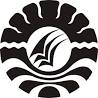 SKRIPSIPENGGUNAAN METODE BERMAIN KELOMPOK DALAM  MENINGKATKAN PERILAKU SOSIAL ANAK DI TAMAN KANAK-KANAK NEGERI PEMBINA BARANTI KABUPATEN SIDENRENG RAPPANGOleh:MASRIANI JUSUFPROGRAM STUDI PENDIDIKAN GURU PENDIDIKAN ANAK USIA DINIFAKULTAS ILMU PENDIDIKANUNIVERSITAS NEGERI MAKASSARTAHUN 2014PENGGUNAAN METODE BERMAIN KELOMPOK DALAM  MENINGKATKAN PERILAKU SOSIAL ANAK DI TAMAN KANAK-KANAK NEGERI PEMBINA BARANTI KABUPATEN SIDENRENG RAPPANGSKRIPSIDiajukan Untuk Memenuhi sebagian Persyaratan Guna Memperoleh Gelar Sarjana Pendidikan Pada Program Studi Pendidikan Guru Pendidikan Anak Usia Dini Srata Satu Fakultas Ilmu Pendidikan Universitas Negeri MakassarMASRIANI JUSUF                                                    NIM: 114 924 0128 PROGRAM STUDI PENDIDIKAN ANAK USIA DINIFAKULTAS ILMU PENDIDIKANUNIVERSITAS NEGERI MAKASSARTAHUN 2014MOTTOPerilaku  ibarat sebuah hasil suatu karya jika pembuat karya menjadikan baikmaka hasil karya itu akan baik maka jadilah orang tua, guru dan tokohyang menjadikan anak berperilaku baik( Masriani Jusuf. 2014 ))                                                               Kuperuntukkan kepada semua orang                                                               Yang mencintaiku                                                               “Semoga aku  bisa membuatmu tersenyum”PERNYATAAN KEASLIAN SKRIPSIYang bertanda tangan di bawah ini:Nama			: Masriani JusufNim			: 114 924 0128Jususan / Prodi            : Pendidikan Guru Pendidikan Anak Usia Dini (PAUD)            Judul                            : Penggunaan Metode Bermain Kelompok Dalam Meningkatkan Perilaku Sosial Anak Di Taman Kanak-Kanak Negeri Pembina Baranti Kabupaten Sidenreng RappangMenyatakan dengan sebenarnya bahwa skripsi saya tulis ini dengan benar merupakan hasil karya saya sendiri dan bukan merupakan pengambilalihan tulisan atau pikiran orang lain yang saya akui sebagai hasil tulisan atau pikiran sendiri.Apabila dikemudian hari terbukti atau dapat dibuktikan bahwa skripsi ini hasil jiplakan, maka saya bersedia menerima sanksi atas perbuatan tersebut sesuai ketentuan yang berlaku.								Sidrap                Juli 2014                                                                                    Yang Membuat Pernyataan								     Masriani JusufKEMENTERIAN PENDIDIKAN DAN KEBUDAYAANUNIVERSITAS NEGRI MAKASSARFAKULTAS ILMU PENDIDIKAN     PENDIDIKAN GURU PENDIDIKAN  ANAK USIA DINIKAMPUS FIF UNM JL.TAMALATE I MAKASSAR TELP.0411-884457 FAX.0411-883076PERSETUJUAN  PEMBIMBINGSkripsi dengan judul “Penggunaan Metode Bermain Kelompok Dalam Meningkatkan Perilaku Sosial Anak Di Taman Kanak-Kanak Negeri Pembina Baranti Kabupaten Sidenreng Rappang”Atas nama:Nama			: Masriani JusufNim			: 114 924 0128Jususan / Prodi	: PGPAUD S1Fakultas			: Ilmu PendidikanSudah diperiksa dan diteliti, naskah skripsi ini telah memenuhi syarat untuk diujikan.                                                                                Makassar,......Juli 2014         Pembimbing I                                                          Pembimbing IIArifin Manggau, S.Pd, M.Pd                                      Dra.Sri Sofiani, M.PdNip: 19740402 200606 1 001	Nip: 19530202 198010 2 001Disahkan:Ketua Jurusan / Prodi PAUDSyamsuardi, S.Pd, M.Pd                                               Nip: 19830210 200812 1 002KEMENTERIAN PENDIDIKAN DAN KEBUDAYAAN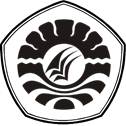 UNIVERSITAS NEGRI MAKASSARFAKULTAS ILMU PENDIDIKAN     PENDIDIKAN GURU PENDIDIKAN  ANAK USIA DINIKAMPUS FIF UNM JL.TAMALATE I MAKASSAR TELP.0411-884457 FAX.0411-883076PENGESAHAN USULAN PENELITIANBerdasarkan hasil telaah oleh pembahas utama dan para peserta seminar yang telah dilaksanakan pada hari 24 April 2014, maka usulan penelitian untuk skripsi saudara:Nama			: Masriani Jusuf Nim			: 114 924 128Jususan / Prodi            : Pendidikan Guru Pendidikan Anak Usia Dini  (PAUD)             Judul                          : Penggunaan Metode Bermain Kelompok Dalam Meningkatkan Perilaku Sosial Anak Di Taman Kanak-Kanak Negeri Pembina Baranti Kabupaten Sidenreng RappangTelah dilakukan perbaikan/ penyempurnaan  sesuai usulan/ saran pembahas utama dari para peserta seminar, maka usulan penelitian untuk skripsi ini diperkenankan meneruskan kegiatan pada tahapan selanjutnya.                                                                           Makassar, 25 April 2014        Pembimbing I                                                          Pembimbing IIArifin Manggau, S.Pd, M.Pd                                      Syamsuardi, S.Pd, M.PdNip: 19740402 200606 1 001	Nip: 19830210 200812 1 002Mengetahui                                                                  Disahkan: a.n Dekan                                                                    Ketua Jurusan / Prodi PAUDPD I FIP UNMDrs.M.Ali Latif Amri, M.Pd                                       Syamsuardi,S.Pd, M.Pd                                 Nip: 19611231 198702 1 045                                     Nip: 19830210 200812 1 002KEMENTERIAN PENDIDIKAN DAN KEBUDAYAANUNIVERSITAS NEGRI MAKASSARFAKULTAS ILMU PENDIDIKAN     PENDIDIKAN GURU PENDIDIKAN  ANAK USIA DINIKAMPUS FIF UNM JL.TAMALATE I MAKASSAR TELP.0411-884457 FAX.0411-883076SURAT VALIDASI INSTRUMENInstrumen Penelitian ini telah divalidasi dan dikatakan layak digunakan dengan judul “Penggunaan Metode Bermain Kelompok Dalam Meningkatkan Perilaku Sosial Anak Di Taman Kanak-Kanak Negeri Pembina Baranti Kabupaten Sidenreng Rappang”Atas nama:Nama			: Masriani JusufNim			: 114 924 0128Jususan / Prodi            : Pendidikan Guru Pendidikan Anak Usia Dini (PAUD)Fakultas			: Ilmu PendidikanDenagn ini diperkenankan meneruskan kegiatan pada tahapan selanjutnya.                                                                        Makassar,  25 April 2014                                                                                         Pembimbing I                                                                                   Arifin Manggau, S.Pd, M.Pd                                                                                   Nip: 19740402 200606 1 001ABSTRAKMasriani Jusuf 2014. Penggunaan Metode Bermain Kelompok Dalam Meningkatkan Perilaku Sosial Anak Di Taman Kanak-Kanak Negeri Pembina Baranti Kabupaten Sidenreng Rappang. Skripsi. Dibimbing oleh Arifin Manggau,S.Pd, M.Pd,  Dra. Sri Sofiani, M.Pd sebagai Pembimbing I dan II Pendidikan Guru Pendidikan Anak Usia Dini (PGPAUD) Fakultas Ilmu Pendidikan. Universitas Negeri Makasar.Rumusan masalah dalam penelitian ini adalah bagaimanakah penggunaan metode bermain kelompok dalam  meningkatkan perilaku sosial anak di Taman Kanak-Kanak Negeri Pembina Baranti Kabupaten Sidenreng Rappang. Tujuan penelitian untuk mengetahui penggunaan  metode bermain kelompok dalam meningkatkan perilaku sosial anak di Taman Kanak-Kanak Negeri Pembina Baranti Kabupaten Sidenreng Rappang. Penelitian menggunakan pendekatan kualitatif. Jenis penelitian tindakan kelas (PTK). Setting penelitian adalah anak didik Taman Kanak-Kanak Negeri Pembina Baranti Kabupaten Sidenreng Rappang dan subjek penelitian adalah Kelompok B1 yang berjumlah 12 orang dengan 1 orang guru. Prosedur dan desain pelaksanaan  penelitian dilaksanakan melalui perencanaan, pelaksanaan, observasi, refleksi kegiatan dilakukan melalui dua siklus. Data dikumpulkan melalui melalui teknik observasi dan dokumentasi. Data tentang peningkatan kemampuan perilaku sosial anak yang diperoleh melalui observasi yang dianalisis secara deskriptif kualitatif. Hasil penelitian siklus I menunjukkan hasil yang belum optimal dikarenakan masih banyak anak yang masuk dalam kategori kurang mampu dan siklus II  menunjukkan  peningkatan yang meningkat  dalam penggunaan metode bermain kelompok dapat meningkatkan perilaku sosial anak di Taman Kanak-Kanak Negeri Pembina Baranti setelah  diterapkan penelitian tindakan kelas  secara berulang-ulang pada siklus I dan siklus II sehingga perilaku sosial anak mengalami peningkatan dalam bekerja sama dengan teman, mampu berbagi dengan teman dan mampu mengikuti aturan permainan yang ada dalam bermain balok, bermain plastisin  bermain bak pasir dan  bermain leggo di Taman Kanak-Kanak Negeri Pembina Baranti.PRAKATAPuji syukur dipanjatkan kehadirat Allah Yang Maha Kuasa, karena berkat rahmat dan hidayah-Nya, sehingga skripsi yang berjudul “Penggunaan Metode Bermain Kelompok Dalam Meningkatkan Perilaku Sosial Anak Di Taman Kanak-Kanak Negeri Pembina Baranti Kabupaten Sidenreng Rappang”. Dapat diselesaikan. Penulisan ini dimaksudkan untuk memenuhi salah satu pensyaratan guna memperoleh gelar sarjana pendidikan dan menyelesaikan studi pada Jurusan Pendidikan Guru Anak Usia Dini, fakultas Ilmu pendidikan, Universitas Negeri Makassar.Selama penulisan skripsi ini, peneliti banyak mendapatkan bantuan berbagai pihak, baik moril maupun material. Untuk itu sepantasnyalah dihaturkan banyak terimah kasih kepada Arifin Manggau, S.Pd, M.Pd,  Dra. Sri Sofiani, M.Pd Sebagai dosen pembimbing kami yang telah membimbing dan memberikan motivasi selama penyusunan skripsi ini, dan begitu pula kami ucapkan terima kasih kepada:Prof. Dr. H. Arismunandar, M.Pd selaku Rektor Universitas Negeri Makassar,     yang telah memberi peluang untuk mengikuti proses perkuliahan di Jurusan Pendidikan Guru Anak Usia Dini, Fakultas Ilmu pendidikan UNM.Prof. Dr. H. Ismail Tolla, M.Pd sebagai Dekan Fakultas Ilmu Pendidikan, yang telah memberikan kesempatan menekuni pendidikan di program studi  Pendidikan Guru Anak Usia Dini (PGPAUD) Fakultas Ilmu Pendidikan UNM.Syamsuardi, S.Pd, M.Pd sebagai Ketua Program Studi Pendidikan Guru Pendidikan Anak Usia Dini (PGPAUD)  di Fakultas Ilmu Pendidikan UNM yang telah menjadikan Program Studi Pendidikan Guru Pendidikan Anak Usia Dini (PGPAUD) jauh lebih baik dari kemarin.Arifin Manggau, S.Pd, M.Pd sebagai Sekretaris  Program Studi Pendidikan Guru Pendidikan Anak Usia Dini (PGPAUD)  di Fakultas Ilmu Pendidikan UNM yang telah memberikan motivasi dan bimbingannya.Bapak dan Ibu Dosen PGPAUD Fakultas Ilmu Pendidikan UNM yang telah banyak memberi pengetahuan berarti selama ini.Orangtua, suami, anak-anakku, keluarga lainnya dan rekan-rekan mengajar di TK Negeri Pembina Baranti yang selalu mendoakan dengan tulus, terima kasih tak terhingga untuk kalian.Seluruh rekan mahasiswa PGPAUD Fakultas Ilmu Pendidikan UNM, yang selama ini menunjukkan kerjasamanya dalam perkuliahan maupun dalam penyusunan karya tulis ilmiah ini.Selama penyusunan karya tulis ilmiah ini, tentunya masih diwarnai kekurangan. Oleh karena itu, saran dan kritik yang membangun senantiasa diharapkan demi kesempurnaan tulisan ini. Akhirnya semoga segala bantuan yang diberikan bernilai ibadah disisi Allah SWT, Amien. 	Sidrap,            Juli 2014	                                                                               PenulisDAFTAR ISI                                                                                                                          HalamanHALAMAN JUDUL..................................................................................................   iPERSETUJUAN PEMBIMBING..............................................................................  iiPERNYATAAN KEASLIAN SKRIPSI....................................................................  iiiMOTTO....................................................................................................................... ivABSTRAK..................................................................................................................  vPRAKATA.................................................................................................................  viDAFTAR ISI............................................................................................................. viiiDAFTAR GAMBAR.................................................................................................. ixDAFTAR TABEL.......................................................................................................  xDAFTAR LAMPIRAN..............................................................................................  xiI.PENDAHULUAN....................................................................................................  1A. Latar  Belakang  Masalah................................................................................. 1B. Rumusan Penelitian......................................................................................... 5C.Tujuan  Penelitian.............................................................................................. 6D.Mamfaat Penelitian........................................................................................... 6II.  KAJIAN PUSTAKA, KERANGKA PIKIR DAN  HIPOTESIS TINDAKAN.... 7Kajian Pustaka.................................................................................................  7Metode Bermain Kelompok.......................................................................  7Perkembangan Perilaku Sosial Anak TK.................................................. 17Kerangka Pikir................................................................................................ 27III.  METODE PENELITIAN................................................................................... 29       A. Pendekatan dan Jenis Penelitian.................................................................... 29        B. Fokus  Penelitian........................................................................................... 30        C. Setting dan Subjek Penelitian....................................................................... 30        D. Prosedur Tindakan ......................................................................................  30        E. Teknik Analisis  data dan Indikator Keberhasilan.......................................  39VI.  HASIL PENELITIAN.......................................................................................  41Hasil Penelitian............................................................................................... 41Pembahasan...................................................................................................  65V.   KESIMPULAN DAN SARAN.........................................................................  69DAFTAR PUSTAKA................................................................................................ 70DAFTAR GAMBAR                                                                                                                          HalamanGambar 2.1 Kerangka Pikir.......................................................................................  27Gambar 3.1 Skema Penelitian Tindakan Kelas.........................................................  31DAFTAR TABEL                                                                                                                          HalamanGambar 4.1 Proses Pelaksanaan Siklus I Pertemuan I..............................................  44Gambar 4.2 Kemampuan Perilaku Sosial Anak Siklus I Pertemuan I......................  47Gambar 4.3 Proses Pelaksanaan Siklus I Pertemuan II.............................................  49Gambar 4.4 Kemampuan Perilaku Sosial Anak Siklus I Pertemuan II.....................  53Gambar 4.5 Proses Pelaksanaan Siklus II Pertemuan I.............................................  55Gambar 4.6 Kemampuan Perilaku Sosial Anak Siklus II Pertemuan I....................  58Gambar 4.7 Proses Pelaksanaan Siklus II Pertemuan II...........................................  60Gambar 4.8 Kemampuan Perilaku Sosial Anak Siklus II Pertemuan II.................... 63Gambar 4.9 Rekapitulasi Kemampuan Perilaku Sosial Anak Siklus I & II..............  65DAFTAR LAMPIRAN                                                                                                                           HalamanLampiran I. Kisi-Kisi Instrumen Penelitian............................................................... 72Lampiran II. Lembar Observasi Anak .....................................................................  73Lampiran III. Lembar Observasi Guru...................................................................... 75Lampiran IV. RKH  Pertemuan I..............................................................................  77Lampiran V. RKH  Pertemuan II.............................................................................. 78Lampiran VI. RKH  Pertemuan III............................................................................ 79Lampiran VII. RKH  Pertemuan IV.......................................................................... 80Lampiran VIII. Foto-Foto Kegiatan ......................................................................... 81Lampiran IX. Surat izin Penelitian .......................................................................... .85Lampiran X. Riwayat Hidup..................................................................................... 89RIWAYAT HIDUP                               Masriani Jusuf, lahir di  Sidrap 28 Februari 1976  anak                                pertama dari lima bersaudara  dari  pasangan Hj.Marhumah dan H.Jusuf. Adapun riwayat pendidikan pada tahun 1988 tamat SDN 09 Ambon  melanjutkan pendidikan di SMPN 3 Ambon Provinsi Maluku tamat tahun 1991, kemudian pada tahun 1994 tamat pada SMA Negeri 2 Ambon Provinsi Maluku.                            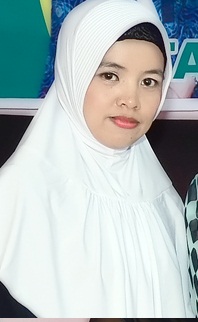 Tahun 2003 tamat dari Jurusan Pendidikan Guru Taman Kanak-Kanak (PGTK) Universitas Negeri Makassar, pada tahun 2011 melanjutkan program S1 Pendidikan Anak Usia Dini (PAUD). Alhamdulillah tahun 2010 lulus sebagai PNS dan ditempatkan di TK Negeri Pembina BarantApapun yang terjadi hari iniBersabarlahTak ada orang yang bisa langsung berbahagiaTampa diuji kesabaran dalam kesedihanTak  ada orang yang sukses Tampa pernah meneteskan air mataTak ada guruTampa pernah jadi anak didik Tak perlu bersedihBersyukurlah atas sesuatu yang masih adaKarena esok masih ada siang setelah malamTuhan pasti membuka pintu rahmatnyaInsya allahPEMERINTAH KABUPATEN  SIDENRENG RAPPANG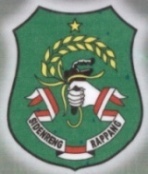 UPT. DINAS PENDIDIKANKECAMATAN BARANTITK  NEGERI PEMBINA BARANTIJln. Andi bakkidu  No.8  Baranti Kode Pos 91652SURAT KETERANGAN PENELITIAN                                 Nomor: 421/29/05/TKN/PB/BRT/ 2014Yang bertanda tangan di bawah ini Kepala Taman Kanak-Kanak Negeri Pembina Baranti Kabupaten Sidenreng Rappang, menerangkan bahwa:Nama			: Masriani JusufNim			: 114 924 0128Jususan / Prodi            : Pendidikan Guru Pendidikan Anak Usia Dini (PAUD)        Alamat                       :  Dusun Kanie SidrapBenar telah melaksanakan penelitian pada Taman Kanak-Kanak Negeri Pembina Baranti Kabupaten Sidenreng Rappang terhitung Tanggal 28 Mei s/d 28 Juni 2014, dengan judul penelitian:“Penggunaan Metode Bermain Kelompok Dalam Meningkatkan Perilaku Sosial Anak Di Taman Kanak-Kanak Negeri Pembina Baranti Kabupaten Sidenreng Rappang”Demikianlah keterangan diberikan kepada yang bersangkutan untuk dipergunakan ssebagaimana mestinya.                                                                           Baranti, 26 Mei  2014                                                                                Kepala TK Negeri Pembina Baranti		                                                         Dra.Hj. SUNDARI                                                                                  NIP :19641231 198603 2160LAMPIRAN